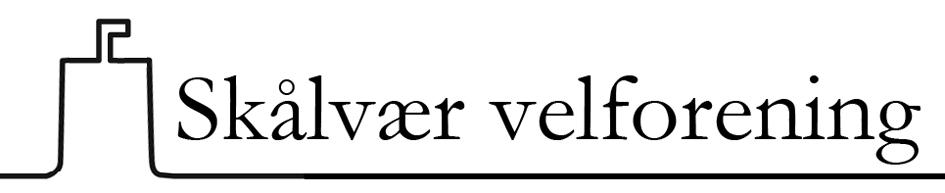 Referat fra årsmøte 2020Møtet ble holdt 17.juni kl. 19.00 på Napoli restaurant og hotell AS i Sandnessjøen.                                               Det var 10 medlemmer til stede.Følgende saker var til behandling:1. Valg av møteleder                                                                                                                                                                   Arnt Johansen ble valgt2. Valg av 2 personer til å underskrive protokollen                                                                              Finn Grønnevik og Roy Hansen ble valgt3. Godkjenning av stemmerett                                                                                                                            Alle til stede hadde stemmerett4. Årsmelding og planer for videre arbeid                                                                                                       Et av medlemmene kommenterte at det er fullt mulig å bruke stammene fra den felte grana til gapahuk. Han hadde også ordnet med lån av gravemaskin og ville stå for å få fraktet jord til hagen.                                                                                                                                                     Ingen øvrige kommentarer til årsmeldingen og den ble dermed tatt til etterretning.5. Regnskap                                                                                                                                                                         Regnskapet ble gjennomgått av kasserer Ingvard Johansen.                                                             Ingen vesentlige kommentarer og regnskapet ble dermed godkjent.6. Eventuelt                                                                                                                                                                     Her var det ingen som hadde noe på hjertet7. Valg                                                                                                                                                        Valgkomiteen foreslår at følgende velges:                                                                    Nestformann: Håvard Olsen (gjenvalg)                                                                                                           Kasserer: Ingvard Johansen (gjenvalg)                                                                                                 Styremedlem: Torgunn Grønnevik (gjenvalg)                                                                                     Andre varamedlem: Harry Ludvigsen (gjenvalg)                                                                                             Revisor: Einar Mørch (gjenvalg)8. Valg av valgkomite for neste år                                                                                                                 Disse 2 ble valgt:                                                                                                                                                   Leder: Roy Hansen                                                                                                                                               Medlem :Synnøve Jonassen                                                                                                                                       Det var på møtet ikke mulig å finne en villig tredje person til valgnemnda.                              Flere ble oppringt uten resultat pr. 1.juni. Formann og de valgte forsøker likevel å tilknytte seg en tredje person i løpet av året.Møtet hevetEnkel  servering etter møtet________________                           ____________________                    __________________                                                                                                   Deanne T Hansen                                 Finn Grønnevik                                       Roy Hansen    Sekretær